KELTOVÉ NA NAŠEM ÚZEMÍ KELTOVÉ -roku 400 před naším letopočtem přišli na naše územíBójové – keltský kmen – dal název naší vlasti – BohemiaKeltové - vynikali bojovností a tvrdostí              -vyspělá kultura              -předměty z železa, bronzu a ze skla              - hrnčířský kruh              -výměnný obchod, používali minceOPPIDA – sídliště opevněná mohutnými hradbami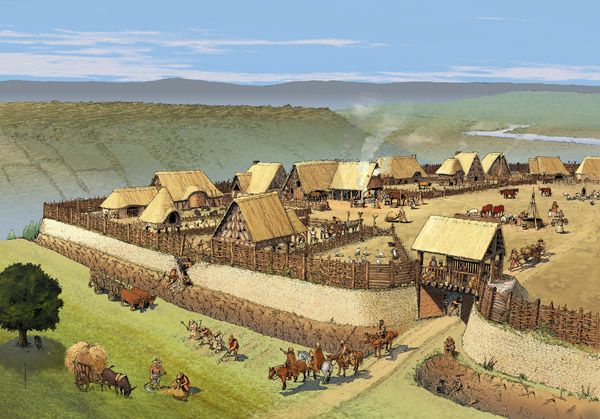 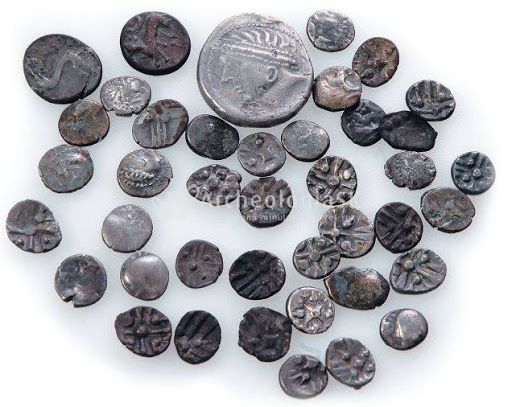 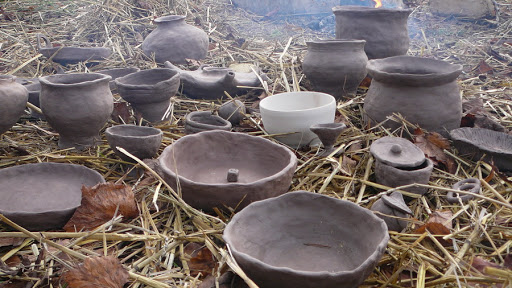 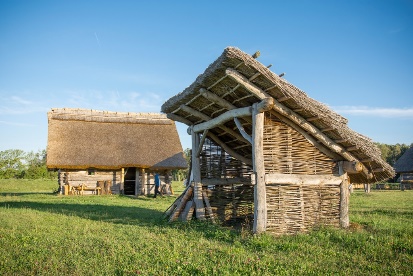 GERMÁNI - vytlačili Kelty z našeho území v 1. stoletíSLOVANÉ - přišli na naše území v 5. století